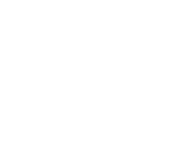 АНКЕТАкандидата в дилеры FOTON ОБЩАЯ ИНФОРМАЦИЯ О КОМПАНИИЮридическое название компании (полное / краткое) Название торговой марки Адрес юридический Адрес фактический Руководитель (Ф.И.О.) Должность	моб. тел.: Ответственное лицо (Ф.И.О.) Должность	моб. тел.: Адрес E-mailДата основания компании Основные направления деятельности компании Количество штатных сотрудников ОПЫТ КОМПАНИИ В АВТОМОБИЛЬНОМ БИЗНЕСЕИмеет ли Ваша компания опыт работы в автомобильном бизнесе? Официальным дилером каких автопроизводителей является Ваша компания? Продажи а/м за последние 3 года с разбивкой по брендам, в шт.: Оборот по реализации з/ч за последние 3 года с разбивкой по брендам, в млн. руб.: ПЛАНЫ КОМПАНИИ В ОТНОШЕНИИ ПРОДВИЖЕНИЯ FOTONИнформация об участке земли планируемого под строительство/реконструкцию объекта *Статус участка: Собственность (С), Аренда (А) ПРОСИМ ВАС:Приложить к заполненной анкете несколько фотографий Вашего центра, а именно: ВАЖНО! Размер каждого файла не должен превышать 1MbВИЗИРОВАНИЕДата заполнения Должность и Ф.И.О. ответственного лица Подпись Место для печати ПРИМЕЧАНИЯЗаполните данный файл в электронном виде. Распечатайте листы. Завизируйте последний лист, поставив печать организации и подпись руководителя. Отсканируйте все листы и отправьте копию в формате *.PDF на электронный адрес marketing@foton-motor.ruООО «Фотон Мотор»Юридический и почтовый адрес: 115533, г. Москва, Проспект Андропова, д. 22, офис эт 18 пом 1 ком 38 +7 (495) 645-00-04 | www.foton-motor.ruМарка	2021	2022	2023 Марка	2021	2022	2023 Марка	2021	2022	2023 Марка	2021	2022	2023 Марка	2021	2022	2023Марка	2021	2022	2023Марка	2021	2022	2023Марка	2021	2022	2023Площадь м2 Площадь м2 *Статус участкаАдрес участка 1 2 1) Фото снаружи3) Фото СТО5) Электронная карта города с отметкой2) Фото салона внутри4) Фото внутренней территориирасположения предлагаемого объекта